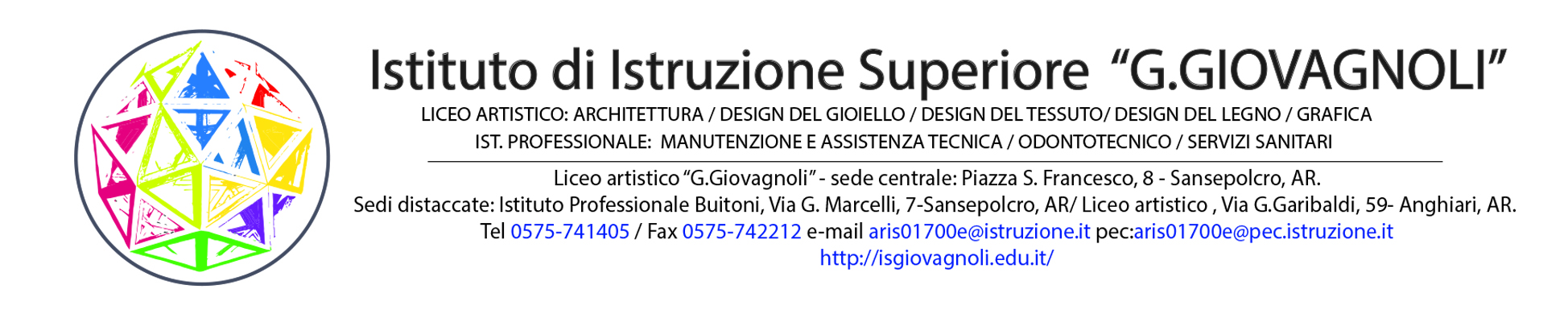 DATI ANAGRAFICI DELL’ALUNNO/AO chi ne svolge le veciDATI DI RIFERIMENTO AI PRESUPPOSTI OBBLIGATORI PER IL PEI CURRICULUM SCOLASTICODATI FREQUENZA ATTUALE DELL’ALUNNO/ARiferimenti alla certificazione medica di Attestazione di idoneità alla frequenza dei laboratori(solo per i percorsi differenziati nella scuola secondaria di II grado)Eventuali ausili da richiedere in comodato d’uso al CTSPROGRAMMAZIONE DEL PERCORSO DI APPRENDIMENTO(ivi inclusa l’individuazione degli strumenti, strategie e modalità per realizzare un ambiente di apprendimento nelle dimensioni della relazione, della socializzazione, della comunicazione, dell'interazione, dell'orientamento e delle autonomie)COMPETENZE CHIAVE EUROPEECome previsto dal DM 22/08/2007, n. 139 (che ha recepito la Raccomandazione del Parlamento europeo del 18/12/2006): 1. imparare ad imparare; 2. progettare; 3. Comunicare; 4. collaborare e partecipare; 5. agire in modo autonomo e responsabile; 6. risolvere problemi; 7. individuare collegamenti e relazioni; 8. acquisire e interpretare informazioni (Allegato C). PROGETTI PLURIDISCIPLINARIDESCRIZIONE DEGLI ASSI DI FUNZIONAMENTODISCIPLINA/AREA DISCIPLINARE/ASSE CULTURALE/CAMPO DI ESPERIENZA(ripetere per ciascuna disciplina / area disciplinare / asse / campo di esperienza)NOME: ……………………………….…….ALLEGATO C(per allievi della secondaria di II grado)ALLEGATO DCodice meccanografico dell’Istituto PIANO EDUCATIVO INDIVIDUALIZZATOA.S. 2019/2020CognomeNomeclasseLuogo di nascitaLuogo di nascitaData di nascitaComune di residenzaComune di residenzaIndirizzo (via, o viale, …)Indirizzo (via, o viale, …)TelefonoTelefonoEmail@@Cognome Padre (1)Cognome Padre (1)Nome Padre (1)Cognome Madre (1)Cognome Madre (1)Nome Madre (1)AUSL di riferimentoAUSL di riferimentoRedatta da Prot. n.delRIFERIMENTI ICD/ICFCertificazione L. 104ICD__.__, ICD __.__, ICD__.__Diagnosi:Diagnosi:Diagnosi:Diagnosi:Diagnosi:Comma 1Anche Comma 3Tipo di certificazione ex L. 104/1992Istituzione scolasticaNome istitutoFrequenza scolastica (numero anni)Permanenza / RipetenzaInfanziaPrimariaI GradoII GradoGrado di scuolaGrado di scuolaGrado di scuolaInfanziaPrimariaSecondaria di I gradoSecondaria di II GradoInfanziaPrimariaSecondaria di I gradoSecondaria di II GradoInfanziaPrimariaSecondaria di I gradoSecondaria di II GradoInfanziaPrimariaSecondaria di I gradoSecondaria di II GradoInfanziaPrimariaSecondaria di I gradoSecondaria di II GradoOrdine di Scuola (solo per secondaria di II grado)Ordine di Scuola (solo per secondaria di II grado)Ordine di Scuola (solo per secondaria di II grado)LiceoIstituto ProfessionaleIstituto TecnicoLiceoIstituto ProfessionaleIstituto TecnicoLiceoIstituto ProfessionaleIstituto TecnicoLiceoIstituto ProfessionaleIstituto TecnicoLiceoIstituto ProfessionaleIstituto TecnicoIndirizzo e articolazione (solo per secondaria di II grado)Indirizzo e articolazione (solo per secondaria di II grado)Indirizzo e articolazione (solo per secondaria di II grado)Classe e SezioneN. alunni nella classeN. totale alunni disabili nella classeN. totale alunni disabili nella classeN. __ alunni con DSAN. __ alunni con DSAN. __ alunni con altri BES N. __ alunni con altri BES Tempo normalen. __ ore Tempo pienon. __ oreTempo prolungaton. __ oreTempo prolungaton. __ oreOrario settimanale dell’alunnoOrario settimanale dell’alunnoOrario settimanale dell’alunnoOrario settimanale dell’alunnoOrario settimanale dell’alunnon. __ ore su n. __ giornin. __ ore su n. __ giornin. __ ore su n. __ giorniOre settimanali attuali di sostegnoSpecificare anche le discipline/aree e le ore assegnate a ciascuna di esseOre settimanali attuali di sostegnoSpecificare anche le discipline/aree e le ore assegnate a ciascuna di esseOre settimanali attuali di sostegnoSpecificare anche le discipline/aree e le ore assegnate a ciascuna di esseOre settimanali attuali di sostegnoSpecificare anche le discipline/aree e le ore assegnate a ciascuna di esseOre settimanali attuali di sostegnoSpecificare anche le discipline/aree e le ore assegnate a ciascuna di essen. __ oren. __ oren. __ oreOre settimanali attuali di educatoreOre settimanali attuali di educatoreOre settimanali attuali di educatoreOre settimanali attuali di educatoreOre settimanali attuali di educatoren. __ oren. __ oren. __ oreOre settimanali attuali di altre figure (figura educativo – assistenziale AEC)Ore settimanali attuali di altre figure (figura educativo – assistenziale AEC)Ore settimanali attuali di altre figure (figura educativo – assistenziale AEC)Ore settimanali attuali di altre figure (figura educativo – assistenziale AEC)Ore settimanali attuali di altre figure (figura educativo – assistenziale AEC)n. __ oren. __ oren. __ oreNecessità di Assistenza di base (art. 13, c. 3, DLgs 13/04/2017, n. 66, e s.m.i.)Necessità di Assistenza di base (art. 13, c. 3, DLgs 13/04/2017, n. 66, e s.m.i.)Necessità di Assistenza di base (art. 13, c. 3, DLgs 13/04/2017, n. 66, e s.m.i.)Necessità di Assistenza di base (art. 13, c. 3, DLgs 13/04/2017, n. 66, e s.m.i.)Necessità di Assistenza di base (art. 13, c. 3, DLgs 13/04/2017, n. 66, e s.m.i.)SìSìNoData di rilascioMedico certificatoreLaboratori per i quali è attestata l’idoneitàAUSILIODESCRIZIONETipo di Programmazione curricolare ()differenziataATTIVITÀ PROGETTUALI(interne ed esterne alla scuola)ATTIVITÀ PROGETTUALI(interne ed esterne alla scuola)Progetto:Discipline coinvolteIl progetto prevede:Il progetto prevede:ALTERNANZA SCUOLA LAVORO(solo per la secondaria di II grado)Definire gli strumenti per l'effettivo svolgimento dell'alternanza scuola-lavoro, assicurando la partecipazione dei soggetti coinvolti nel progetto di inclusione:INTERAZIONE CON IL PROGETTO INDIVIDUALE(elaborato dall’ente locale, su richiesta della famiglia)Indicare le modalità di coordinamento degli interventi previsti nel PEI e la loro interazione con il Progetto individuale:ASSE AFFETTIVO- RELAZIONALE- relazioni con i compagni- relazioni con i docenti- eventuali notizie sulla personalità e sul comportamentoASSE dell’AUTONOMIA- autonomia negli spostamenti- autonomia nella gestione del materiale didattico- autonomia nello studio- autonomia nell’organizzare o pianificare un’attività- eventuali altre informazioni ASSE della COMUNICAZIONE- capacità espressive (verbali e non verbali)- capacità di chiedere aiuto o fare domande- capacità di esprimere emozioni e stati d’animoASSE LINGUISTICO- bagaglio lessicale acquisito- uso di registri linguistici in ambiti e situazioni diverse- comprensione del linguaggio verbale o scritto- eventuali altre informazioniASSE SENSORIALE- PERCETTIVOSI INSERISCONO eventuali deficit sensoriali riportati nella diagnosi, come possono eventualmente interferire con gli apprendimenti, come vengono eventualmente corretti.ASSE MOTORIO-PRASSICOSI INSERISCONO eventuali problematiche a livello motorio (motricità fine e globale) riportati nella diagnosi oppure osservati in classe, e come possono eventualmente interferire con gli apprendimenti.ASSE COGNITIVO- capacità di organizzazione e pianificazione- capacità di ragionamento logico e di problem-solving- capacità di astrazione e rielaborazione- consapevolezza di sé e dello spazio circostanteASSE NEUROPSICOLOGICO- tempi di attenzione- capacità di concentrazione- capacità mnemoniche (qualità della memoria a breve termine o a lungo termine, memoria di recupero e di lavoro)ASSE dell’APPRENDIMENTODESCRIVERE brevemente le capacità e le difficoltà dell’alunno nei vari ambiti dell’apprendimento, con particolare riferimento a capacità di lettura, scrittura (calligrafia, produzione di testi, errori...), calcolo e abilità manualiOBIETTIVI DI APPRENDIMENTO(breve termine-annuale)programmazione della classeprogrammazione differenziataprogrammazione della classeprogrammazione differenziataprogrammazione della classeprogrammazione differenziataConoscenzeConoscenzeConoscenzeConoscenzeAbilitàAbilitàAbilitàAbilitàCompetenzeCompetenzeCompetenzeCompetenzeBreve narrazione sulle ATTIVITÀ o sui PERCORSI (in ambito disciplinare, pluridisciplinare, laboratoriale, ASL, CLIL, …)Breve narrazione sulle ATTIVITÀ o sui PERCORSI (in ambito disciplinare, pluridisciplinare, laboratoriale, ASL, CLIL, …)Breve narrazione sulle ATTIVITÀ o sui PERCORSI (in ambito disciplinare, pluridisciplinare, laboratoriale, ASL, CLIL, …)Breve narrazione sulle ATTIVITÀ o sui PERCORSI (in ambito disciplinare, pluridisciplinare, laboratoriale, ASL, CLIL, …)STRATEGIE E METODOLOGIE DIDATTICHESTRATEGIE E METODOLOGIE DIDATTICHESTRATEGIE E METODOLOGIE DIDATTICHESTRATEGIE E METODOLOGIE DIDATTICHELezione frontale individualizzata Lavoro a coppie / di gruppo Tutoring Apprendimento cooperativoApprendimento imitativo (Modelling)Modellaggio (Shaping)Concatenamento (Chaining)    Lezione frontale individualizzata Lavoro a coppie / di gruppo Tutoring Apprendimento cooperativoApprendimento imitativo (Modelling)Modellaggio (Shaping)Concatenamento (Chaining)    Aiuto e riduzione dell’aiutoLearning by doingTecniche di rinforzo e riduzione del rinforzoAdattamento del testoSemplificazione del testoRiduzione del testoTecniche di meta cognizioneProblem solvingSostegno all’autostimaFlipped ClassroomDebateAltro (specificare) ____________ __________________________VERIFICA DELLE ATTIVITA’ O DEI PERCORSIVERIFICA DELLE ATTIVITA’ O DEI PERCORSIVERIFICA DELLE ATTIVITA’ O DEI PERCORSIVERIFICA DELLE ATTIVITA’ O DEI PERCORSIVERIFICA DELLE ATTIVITA’ O DEI PERCORSIVERIFICA DELLE ATTIVITA’ O DEI PERCORSITipologia di prove:Uguali a quelle della classe Equipollenti DiversificateSincrone rispetto la classe Asincrone rispetto la classeTipologia di prove:Uguali a quelle della classe Equipollenti DiversificateSincrone rispetto la classe Asincrone rispetto la classeVerifiche strutturateVerifiche semi strutturateVerifiche non strutturateOsservazioni descrittiveOsservazioni sistematicheProva graduataVerifiche strutturateVerifiche semi strutturateVerifiche non strutturateOsservazioni descrittiveOsservazioni sistematicheProva graduataDiario di bordoPortfolioProve di realtàCompito autenticoAltro (specificare) ____________ ___________________________Diario di bordoPortfolioProve di realtàCompito autenticoAltro (specificare) ____________ ___________________________TempiBimestreTrimestreQuadrimestrePentamestreAltroVALUTAZIONEVALUTAZIONEVALUTAZIONEVALUTAZIONEVALUTAZIONEDiagnosticaFormativaSommativaOrientativaAutenticaGriglie di valutazione tradizionaliRubriche di AutovalutazioneRubriche di CovalutazioneRubriche di Valutazione tra pariRubriche di Valutazione tra pariAggettivaleNumericaAltroAnnotazioni e motivazione delle valutazioni scelte:Annotazioni e motivazione delle valutazioni scelte:Annotazioni e motivazione delle valutazioni scelte:Annotazioni e motivazione delle valutazioni scelte:Annotazioni e motivazione delle valutazioni scelte:MATERIALI E SPAZIutilizzati nelle attività didattiche ed educativeMATERIALI E SPAZIutilizzati nelle attività didattiche ed educativeMATERIALIMATERIALILibro di testo tradizionaleLibro di testo digitaleDispenseAdattamenti libri di testoAudio/videoMateriale iconograficoMateriali sensorialiSoftware di videoscritturaAltri Software (specificare) _____________________Strumenti compensativi (formulari, mappe, schemi, PC, Tablet, …)Altro (specificare) ______________________________SPAZISPAZIAula di classeAule specialiLaboratorio informaticoLaboratorio scientificoLaboratorio artisticoBibliotecaMediateca Aula mensa PalestraSpazi all’apertoAltro (specificare) _____________________________SOTTOSCRIZIONE DEL PEISOTTOSCRIZIONE DEL PEISOTTOSCRIZIONE DEL PEISOTTOSCRIZIONE DEL PEISOTTOSCRIZIONE DEL PEICONSIGLIO DI CLASSECONSIGLIO DI CLASSECONSIGLIO DI CLASSECONSIGLIO DI CLASSECONSIGLIO DI CLASSEQualificaQualificaCognome e NomeCognome e NomeFirmaDirigente ScolasticoDirigente ScolasticoDocente di SostegnoDocente di SostegnoDocente di LettereDocente di LettereDocente di Lingua straniera (inglese)Docente di Lingua straniera (inglese)Docente di MatematicaDocente di MatematicaDocente di ...........Docente di ...........Docente di ...........Docente di ...........Docente di .......Docente di .......Docente di Docente di Docente di Docente di Docente di Docente di Docente di Docente di Docente di Docente di Docente di Docente di Docente di Docente di Docente di Docente di Docente di Docente di LuogoDataIl presente Piano educativo Individualizzato, a cura della Istituzione scolastica (ai sensi dell’art. 7, c. 1 del DLgs 66/2017 e s.m.i.), è stato elaborato e approvato dal GLOI costituito dal Consiglio di classe con la partecipazione dei genitori, delle figure professionali specifiche interne ed esterne alla Istituzione Scolastica e con il necessario supporto della UVM.La partecipazione dei genitori o dei soggetti che ne esercitano la responsabilità (ai sensi dell’art. 7, c. 2, lett. a) del DLgs 66/2017 e s.m.i.) è avvenuta mediante:Presenza ad incontri preliminari con docenti della scuola nelle seguenti date …Presenza ad incontro del Consiglio di classe/team dei docenti in data …Altro (specificare) ______________________________Firma ___________________________________________La partecipazione (ai sensi dell’art. 7, c. 2, lett. a del DLgs 66/2017 e s.m.i.) delle figure professionali specifiche interne ed esterne all'istituzione scolastica, che interagiscono con la classe e con la studentessa o lo studente con disabilità, è avvenuta mediante:Presenza ad incontri preliminari con docenti della scuola nelle seguenti date …Presenza ad incontro del Consiglio di classe/team dei docenti in data …Altro (specificare) ______________________________Firma ___________________________________________Il supporto (ai sensi del DLgs 66/2017 e s.m.i.) alla scuola da parte della UVM è avvenuto mediante:Presenza ad incontri preliminari con docenti della scuola nelle seguenti date …Presenza ad incontro del Consiglio di classe/team dei docenti in data …Canale di contatto con telefono cellulare dedicatoCanale di contatto via email dedicataAltro (specificare) ___________________________________________________________________________IMPARARE AD IMPARAREIMPARARE AD IMPARAREIMPARARE AD IMPARAREIMPARARE AD IMPARAREIMPARARE AD IMPARAREIMPARARE AD IMPARAREIMPARARE AD IMPARAREIMPARARE AD IMPARARERisultati di apprendimento attesi a lungo termine sulla competenza chiave (considerando le potenzialità e le abilità emergenti)Risultati di apprendimento attesi a lungo termine sulla competenza chiave (considerando le potenzialità e le abilità emergenti)Risultati di apprendimento attesi a lungo termine sulla competenza chiave (considerando le potenzialità e le abilità emergenti)Obiettivi a breve termine (annuale)Obiettivi a breve termine (annuale)Obiettivi a breve termine (annuale)Attività programmateAttività programmateAttività programmateModalità di verifica delle attivitàSincrone rispetto la classe Asincrone rispetto la classeStrutturateSemi strutturateModalità di verifica delle attivitàSincrone rispetto la classe Asincrone rispetto la classeStrutturateSemi strutturateModalità di verifica delle attivitàSincrone rispetto la classe Asincrone rispetto la classeStrutturateSemi strutturateNon strutturateOsservazioni descrittiveOsservazioni sistematiche Prova graduataNon strutturateOsservazioni descrittiveOsservazioni sistematiche Prova graduataNon strutturateOsservazioni descrittiveOsservazioni sistematiche Prova graduataDiario di bordoProve di realtàCompito autenticoAltroDiario di bordoProve di realtàCompito autenticoAltroTempiBimestreTrimestreTrimestreQuadrimestrePentamestrePentamestreAltroStrumenti per la valutazioneStrumenti per la valutazioneGriglie di valutazione tradizionaliRubriche di AutovalutazioneGriglie di valutazione tradizionaliRubriche di AutovalutazioneGriglie di valutazione tradizionaliRubriche di AutovalutazioneRubriche di CovalutazioneRubriche di Valutazione tra pariRubriche di CovalutazioneRubriche di Valutazione tra pariRubriche di CovalutazioneRubriche di Valutazione tra pariPROGETTAREPROGETTAREPROGETTAREPROGETTAREPROGETTAREPROGETTAREPROGETTAREPROGETTARERisultati di apprendimento attesi a lungo termine sulla competenza chiave (considerando le potenzialità e le abilità emergenti)Risultati di apprendimento attesi a lungo termine sulla competenza chiave (considerando le potenzialità e le abilità emergenti)Risultati di apprendimento attesi a lungo termine sulla competenza chiave (considerando le potenzialità e le abilità emergenti)Obiettivi specifici a breve termine (annuale)Obiettivi specifici a breve termine (annuale)Obiettivi specifici a breve termine (annuale)Attività programmateAttività programmateAttività programmateModalità di verifica delle attivitàSincrone rispetto la classe Asincrone rispetto la classeStrutturateSemi strutturateModalità di verifica delle attivitàSincrone rispetto la classe Asincrone rispetto la classeStrutturateSemi strutturateModalità di verifica delle attivitàSincrone rispetto la classe Asincrone rispetto la classeStrutturateSemi strutturateNon strutturateOsservazioni descrittiveOsservazioni sistematiche Prova graduataNon strutturateOsservazioni descrittiveOsservazioni sistematiche Prova graduataNon strutturateOsservazioni descrittiveOsservazioni sistematiche Prova graduataDiario di bordoProve di realtàCompito autenticoAltroDiario di bordoProve di realtàCompito autenticoAltroTempiBimestreTrimestreTrimestreQuadrimestrePentamestrePentamestreAltroStrumenti per la valutazioneStrumenti per la valutazioneGriglie di valutazione tradizionaliRubriche di AutovalutazioneGriglie di valutazione tradizionaliRubriche di AutovalutazioneGriglie di valutazione tradizionaliRubriche di AutovalutazioneRubriche di CovalutazioneRubriche di Valutazione tra pariRubriche di CovalutazioneRubriche di Valutazione tra pariRubriche di CovalutazioneRubriche di Valutazione tra pariCOMUNICARECOMUNICARECOMUNICARECOMUNICARECOMUNICARECOMUNICARECOMUNICARECOMUNICARERisultati di apprendimento attesi a lungo termine sulla competenza chiave (considerando le potenzialità e le abilità emergenti)Risultati di apprendimento attesi a lungo termine sulla competenza chiave (considerando le potenzialità e le abilità emergenti)Risultati di apprendimento attesi a lungo termine sulla competenza chiave (considerando le potenzialità e le abilità emergenti)Obiettivi specifici a breve termine (annuale)Obiettivi specifici a breve termine (annuale)Obiettivi specifici a breve termine (annuale)Attività programmateAttività programmateAttività programmateModalità di verifica delle attivitàSincrone rispetto la classe Asincrone rispetto la classeStrutturateSemi strutturateModalità di verifica delle attivitàSincrone rispetto la classe Asincrone rispetto la classeStrutturateSemi strutturateModalità di verifica delle attivitàSincrone rispetto la classe Asincrone rispetto la classeStrutturateSemi strutturateNon strutturateOsservazioni descrittiveOsservazioni sistematiche Prova graduataNon strutturateOsservazioni descrittiveOsservazioni sistematiche Prova graduataNon strutturateOsservazioni descrittiveOsservazioni sistematiche Prova graduataDiario di bordoProve di realtàCompito autenticoAltroDiario di bordoProve di realtàCompito autenticoAltroTempiBimestreTrimestreTrimestreQuadrimestrePentamestrePentamestreAltroStrumenti per la valutazioneStrumenti per la valutazioneGriglie di valutazione tradizionaliRubriche di AutovalutazioneGriglie di valutazione tradizionaliRubriche di AutovalutazioneGriglie di valutazione tradizionaliRubriche di AutovalutazioneRubriche di CovalutazioneRubriche di Valutazione tra pariRubriche di CovalutazioneRubriche di Valutazione tra pariRubriche di CovalutazioneRubriche di Valutazione tra pari4. COLLABORARE E PARTECIPARE4. COLLABORARE E PARTECIPARE4. COLLABORARE E PARTECIPARE4. COLLABORARE E PARTECIPARE4. COLLABORARE E PARTECIPARE4. COLLABORARE E PARTECIPARE4. COLLABORARE E PARTECIPARE4. COLLABORARE E PARTECIPARERisultati di apprendimento attesi a lungo termine sulla competenza chiave (considerando le potenzialità e le abilità emergenti)Risultati di apprendimento attesi a lungo termine sulla competenza chiave (considerando le potenzialità e le abilità emergenti)Risultati di apprendimento attesi a lungo termine sulla competenza chiave (considerando le potenzialità e le abilità emergenti)Obiettivi specifici a breve termine (annuale)Obiettivi specifici a breve termine (annuale)Obiettivi specifici a breve termine (annuale)Attività programmateAttività programmateAttività programmateModalità di verifica delle attivitàSincrone rispetto la classe Asincrone rispetto la classeStrutturateSemi strutturateModalità di verifica delle attivitàSincrone rispetto la classe Asincrone rispetto la classeStrutturateSemi strutturateModalità di verifica delle attivitàSincrone rispetto la classe Asincrone rispetto la classeStrutturateSemi strutturateNon strutturateOsservazioni descrittiveOsservazioni sistematiche Prova graduataNon strutturateOsservazioni descrittiveOsservazioni sistematiche Prova graduataNon strutturateOsservazioni descrittiveOsservazioni sistematiche Prova graduataDiario di bordoProve di realtàCompito autenticoAltroDiario di bordoProve di realtàCompito autenticoAltroTempiBimestreTrimestreTrimestreQuadrimestrePentamestrePentamestreAltroStrumenti per la valutazioneStrumenti per la valutazioneGriglie di valutazione tradizionaliRubriche di AutovalutazioneGriglie di valutazione tradizionaliRubriche di AutovalutazioneGriglie di valutazione tradizionaliRubriche di AutovalutazioneRubriche di CovalutazioneRubriche di Valutazione tra pariRubriche di CovalutazioneRubriche di Valutazione tra pariRubriche di CovalutazioneRubriche di Valutazione tra pari5. AGIRE IN MODO AUTONOMO E RESPONSABILE5. AGIRE IN MODO AUTONOMO E RESPONSABILE5. AGIRE IN MODO AUTONOMO E RESPONSABILE5. AGIRE IN MODO AUTONOMO E RESPONSABILE5. AGIRE IN MODO AUTONOMO E RESPONSABILE5. AGIRE IN MODO AUTONOMO E RESPONSABILE5. AGIRE IN MODO AUTONOMO E RESPONSABILE5. AGIRE IN MODO AUTONOMO E RESPONSABILERisultati di apprendimento attesi a lungo termine sulla competenza chiave (considerando le potenzialità e le abilità emergenti)Risultati di apprendimento attesi a lungo termine sulla competenza chiave (considerando le potenzialità e le abilità emergenti)Risultati di apprendimento attesi a lungo termine sulla competenza chiave (considerando le potenzialità e le abilità emergenti)Obiettivi specifici a breve termine (annuale)Obiettivi specifici a breve termine (annuale)Obiettivi specifici a breve termine (annuale)Attività programmateAttività programmateAttività programmateModalità di verifica delle attivitàSincrone rispetto la classe Asincrone rispetto la classeStrutturateSemi strutturateModalità di verifica delle attivitàSincrone rispetto la classe Asincrone rispetto la classeStrutturateSemi strutturateModalità di verifica delle attivitàSincrone rispetto la classe Asincrone rispetto la classeStrutturateSemi strutturateNon strutturateOsservazioni descrittiveOsservazioni sistematiche Prova graduataNon strutturateOsservazioni descrittiveOsservazioni sistematiche Prova graduataNon strutturateOsservazioni descrittiveOsservazioni sistematiche Prova graduataDiario di bordoProve di realtàCompito autenticoAltroDiario di bordoProve di realtàCompito autenticoAltroTempiBimestreTrimestreTrimestreQuadrimestrePentamestrePentamestreAltroStrumenti per la valutazioneStrumenti per la valutazioneGriglie di valutazione tradizionaliRubriche di AutovalutazioneGriglie di valutazione tradizionaliRubriche di AutovalutazioneGriglie di valutazione tradizionaliRubriche di AutovalutazioneRubriche di CovalutazioneRubriche di Valutazione tra pariRubriche di CovalutazioneRubriche di Valutazione tra pariRubriche di CovalutazioneRubriche di Valutazione tra pari6. RISOLVERE PROBLEMI6. RISOLVERE PROBLEMI6. RISOLVERE PROBLEMI6. RISOLVERE PROBLEMI6. RISOLVERE PROBLEMI6. RISOLVERE PROBLEMI6. RISOLVERE PROBLEMI6. RISOLVERE PROBLEMIRisultati di apprendimento attesi a lungo termine sulla competenza chiave (considerando le potenzialità e le abilità emergenti)Risultati di apprendimento attesi a lungo termine sulla competenza chiave (considerando le potenzialità e le abilità emergenti)Risultati di apprendimento attesi a lungo termine sulla competenza chiave (considerando le potenzialità e le abilità emergenti)Obiettivi specifici a breve termine (annuale)Obiettivi specifici a breve termine (annuale)Obiettivi specifici a breve termine (annuale)Attività programmateAttività programmateAttività programmateModalità di verifica delle attivitàSincrone rispetto la classe Asincrone rispetto la classeStrutturateSemi strutturateModalità di verifica delle attivitàSincrone rispetto la classe Asincrone rispetto la classeStrutturateSemi strutturateModalità di verifica delle attivitàSincrone rispetto la classe Asincrone rispetto la classeStrutturateSemi strutturateNon strutturateOsservazioni descrittiveOsservazioni sistematiche Prova graduataNon strutturateOsservazioni descrittiveOsservazioni sistematiche Prova graduataNon strutturateOsservazioni descrittiveOsservazioni sistematiche Prova graduataDiario di bordoProve di realtàCompito autenticoAltroDiario di bordoProve di realtàCompito autenticoAltroTempiBimestreTrimestreTrimestreQuadrimestrePentamestrePentamestreAltroStrumenti per la valutazioneStrumenti per la valutazioneGriglie di valutazione tradizionaliRubriche di AutovalutazioneGriglie di valutazione tradizionaliRubriche di AutovalutazioneGriglie di valutazione tradizionaliRubriche di AutovalutazioneRubriche di CovalutazioneRubriche di Valutazione tra pariRubriche di CovalutazioneRubriche di Valutazione tra pariRubriche di CovalutazioneRubriche di Valutazione tra pari7. INDIVIDUARE COLLEGAMENTI E RELAZIONI7. INDIVIDUARE COLLEGAMENTI E RELAZIONI7. INDIVIDUARE COLLEGAMENTI E RELAZIONI7. INDIVIDUARE COLLEGAMENTI E RELAZIONI7. INDIVIDUARE COLLEGAMENTI E RELAZIONI7. INDIVIDUARE COLLEGAMENTI E RELAZIONI7. INDIVIDUARE COLLEGAMENTI E RELAZIONI7. INDIVIDUARE COLLEGAMENTI E RELAZIONIRisultati di apprendimento attesi a lungo termine sulla competenza chiave (considerando le potenzialità e le abilità emergenti)Risultati di apprendimento attesi a lungo termine sulla competenza chiave (considerando le potenzialità e le abilità emergenti)Risultati di apprendimento attesi a lungo termine sulla competenza chiave (considerando le potenzialità e le abilità emergenti)Obiettivi specifici a breve termine (annuale)Obiettivi specifici a breve termine (annuale)Obiettivi specifici a breve termine (annuale)Attività programmateAttività programmateAttività programmateModalità di verifica delle attivitàSincrone rispetto la classe Asincrone rispetto la classeStrutturateSemi strutturateModalità di verifica delle attivitàSincrone rispetto la classe Asincrone rispetto la classeStrutturateSemi strutturateModalità di verifica delle attivitàSincrone rispetto la classe Asincrone rispetto la classeStrutturateSemi strutturateNon strutturateOsservazioni descrittiveOsservazioni sistematiche Prova graduataNon strutturateOsservazioni descrittiveOsservazioni sistematiche Prova graduataNon strutturateOsservazioni descrittiveOsservazioni sistematiche Prova graduataDiario di bordoProve di realtàCompito autenticoAltroDiario di bordoProve di realtàCompito autenticoAltroTempiBimestreTrimestreTrimestreQuadrimestrePentamestrePentamestreAltroStrumenti per la valutazioneStrumenti per la valutazioneGriglie di valutazione tradizionaliRubriche di AutovalutazioneGriglie di valutazione tradizionaliRubriche di AutovalutazioneGriglie di valutazione tradizionaliRubriche di AutovalutazioneRubriche di CovalutazioneRubriche di Valutazione tra pariRubriche di CovalutazioneRubriche di Valutazione tra pariRubriche di CovalutazioneRubriche di Valutazione tra pari8. ACQUISIRE E INTERPRETARE INFORMAZIONI8. ACQUISIRE E INTERPRETARE INFORMAZIONI8. ACQUISIRE E INTERPRETARE INFORMAZIONI8. ACQUISIRE E INTERPRETARE INFORMAZIONI8. ACQUISIRE E INTERPRETARE INFORMAZIONI8. ACQUISIRE E INTERPRETARE INFORMAZIONI8. ACQUISIRE E INTERPRETARE INFORMAZIONI8. ACQUISIRE E INTERPRETARE INFORMAZIONIRisultati di apprendimento attesi a lungo termine sulla competenza chiave (considerando le potenzialità e le abilità emergenti)Risultati di apprendimento attesi a lungo termine sulla competenza chiave (considerando le potenzialità e le abilità emergenti)Risultati di apprendimento attesi a lungo termine sulla competenza chiave (considerando le potenzialità e le abilità emergenti)Obiettivi specifici a breve termine (annuale)Obiettivi specifici a breve termine (annuale)Obiettivi specifici a breve termine (annuale)Attività programmateAttività programmateAttività programmateModalità di verifica delle attivitàSincrone rispetto la classe Asincrone rispetto la classeStrutturateSemi strutturateModalità di verifica delle attivitàSincrone rispetto la classe Asincrone rispetto la classeStrutturateSemi strutturateModalità di verifica delle attivitàSincrone rispetto la classe Asincrone rispetto la classeStrutturateSemi strutturateNon strutturateOsservazioni descrittiveOsservazioni sistematiche Prova graduataNon strutturateOsservazioni descrittiveOsservazioni sistematiche Prova graduataNon strutturateOsservazioni descrittiveOsservazioni sistematiche Prova graduataDiario di bordoProve di realtàCompito autenticoAltroDiario di bordoProve di realtàCompito autenticoAltroTempiBimestreTrimestreTrimestreQuadrimestrePentamestrePentamestreAltroStrumenti per la valutazioneStrumenti per la valutazioneGriglie di valutazione tradizionaliRubriche di AutovalutazioneGriglie di valutazione tradizionaliRubriche di AutovalutazioneGriglie di valutazione tradizionaliRubriche di AutovalutazioneRubriche di CovalutazioneRubriche di Valutazione tra pariRubriche di CovalutazioneRubriche di Valutazione tra pariRubriche di CovalutazioneRubriche di Valutazione tra pariTRAGUARDI PER LO SVILUPPO DELLE COMPETENZENel rispetto delle 8 competenze chiave Raccomandazione del Parlamento europeo e del Consiglio del 18/12/06 (schema di riferimento normativo, non va compilato)TRAGUARDI PER LO SVILUPPO DELLE COMPETENZENel rispetto delle 8 competenze chiave Raccomandazione del Parlamento europeo e del Consiglio del 18/12/06 (schema di riferimento normativo, non va compilato)TRAGUARDI PER LO SVILUPPO DELLE COMPETENZENel rispetto delle 8 competenze chiave Raccomandazione del Parlamento europeo e del Consiglio del 18/12/06 (schema di riferimento normativo, non va compilato)Scuola dell’infanziaIndicazioni Nazionali per il Curricolo 2012DM 3/10/2017, n. 742Scuola primariaConclusione del V annoIndicazioni Nazionali per il Curricolo 2012DM 3/10/2017, n. 742Scuola secondaria di I gradoConclusione III anno Livello EQF - 1Indicazioni Nazionali per il Curricolo 2012DM 3/10/2017, n. 742Scuola secondaria di II gradoConclusione biennio obbligo scolasticoLivello EQF - 2Obbligo di istruzione ex legge 296/2006dm 139/2007dm 9/2010Scuola secondaria di II gradoQualifica triennale per i percorsi che lo prevedono Livello EQF - 3Standard professionali del Sistema regionale delle qualificheScuola secondaria di II gradoConclusione del V anno Livello EQF - 4Per i professionaliDpr 87/2010 e Direttiva n. 5 del 16 gennaio 2012Per i tecniciDpr 88/2010 e Direttiva n. 4 del 16 gennaio 2012Per i liceiDpr 89/2010